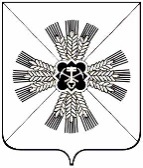 РОССИЙСКАЯ ФЕДЕРАЦИЯКЕМЕРОВСКАЯ ОБЛАСТЬПРОМЫШЛЕННОВСКИЙ МУНИЦИПАЛЬНЫЙ РАЙОНСОВЕТ НАРОДНЫХ ДЕПУТАТОВПРОМЫШЛЕННОВСКОГО МУНИЦИПАЛЬНОГО РАЙОНА5-й созыв, 51-е заседаниеРЕШЕНИЕот 27.04.2017 № 289пгт. ПромышленнаяО принятии полномочий контрольно-счетных органов поселений Промышленновского муниципального района по осуществлению внешнего муниципального финансового контроля для их исполнения контрольно-счетным органом Промышленновского муниципального районаВ соответствии со статьей 264.4 Бюджетного кодекса Российской Федерации, статьей 3 Федерального закона от 07.02.2011  № 6-ФЗ «Об общих принципах организации и деятельности контрольно-счетных органов субъектов Российской Федерации и муниципальных образований» и на основании решений:Совета народных депутатов Промышленновского городского поселения от  06.04.2017 № 57;Совета народных депутатов Вагановского сельского поселения             от  29.03.2017 № 58;Совета народных депутатов Калинкинского сельского поселения         от  28.03.2017 № 45;Совета народных депутатов Лебедевского сельского поселения            от 31.03.2017 № 59;Совета народных депутатов Окуневского сельского поселения             от  30.03.2017  № 60;Совета народных депутатов Падунского сельского поселения               от 04.04.2017 № 62;Совета народных депутатов Плотниковского сельского поселения         от  07.04.2017 № 57;Совета народных депутатов Пушкинского сельского поселения             от 31.03.2017 № 51;Совета народных депутатов Тарабаринского сельского поселения         от  11.04.2017 № 59;Совета народных депутатов Тарасовского сельского поселения             от   04.04.2017  № 60;Совета народных депутатов Титовского сельского поселения от  31.03.2017 № 52, Совет народных депутатов Промышленновского муниципального районаРЕШИЛ:1. Принять   полномочия  контрольно-счетных  органов        Промышленновского городского поселения, Вагановского, Калинкинского, Лебедевского, Окуневского, Падунского, Плотниковского, Пушкинского, Тарабаринского, Тарасовского, Титовского сельских поселений Промышленновского муниципального района по осуществлению внешнего муниципального финансового контроля для их исполнения контрольно-счетным органом Промышленновского муниципального района.2. Заключить соглашения о приеме-передаче полномочий,  указанных в пункте 1 настоящего решения, с представительными органами поселений Промышленновского муниципального района.3. Настоящее решение вступает в силу с даты подписания и распространяет свое действие на правоотношения, возникшие с 01.01.2017г.4. Контроль за исполнением настоящего решения возложить на председателя комиссии по местному самоуправлению и правоохранительной деятельности (Г.В. Устимова).Председатель Совета народных депутатовПромышленновского муниципального района                  Т.П. МотрийГлаваПромышленновского муниципального района          Д.П. Ильин